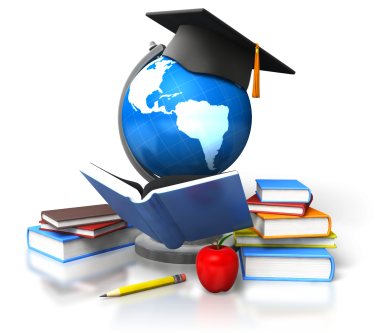 Форми здобуття освіти, що забезпечуються закладом освіти:інституційна (очна (денна), дистанційна (за потребою));індивідуальна (екстернатна, педагогічний патронаж).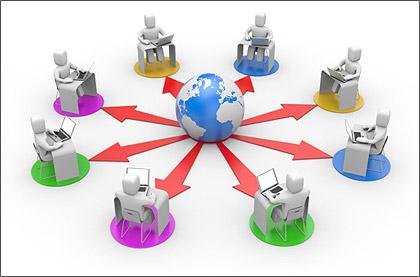 